Pusteblumen Bild mit einer „Putzbürste“ gemacht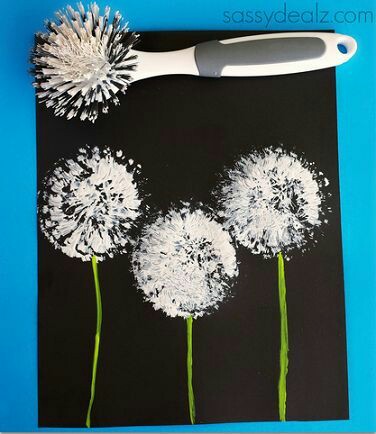 